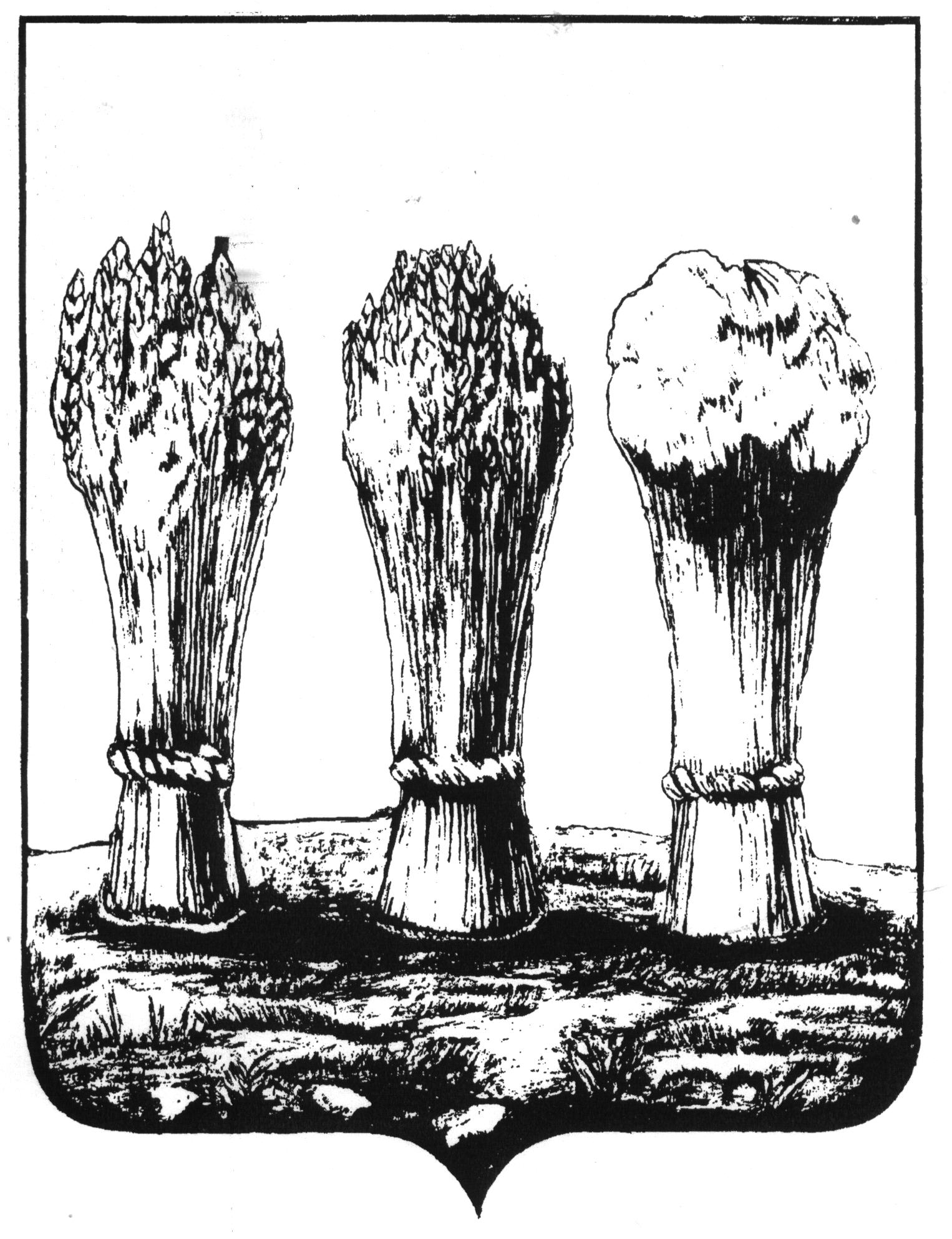 КОМИТЕТ ПО ФИЗИЧЕСКОЙ КУЛЬТУРЕ,СПОРТУ И МОЛОДЁЖНОЙ ПОЛИТИКЕ ГОРОДА ПЕНЗЫМБУ СШ №1 г. Пензыул. Попова, 66-А, тел. 34-70-6902.02.2021г.РЕЗУЛЬТАТЫ ПОСТУПЛЕНИЯ В МБУ СШ № 1 г. ПЕНЗЫ ЗА ЯНВАРЬ 2021Г. В соответствии с приказом МБУ СШ № 1 г. Пензы № 1 от 11.01. 2021г. «Об организации приёма в МБУ СШ № 1 г. Пензы на 2021 год» были проведены вступительные нормативы для поступающих на отделение «Фигурное катание на коньках» 30 января 2021г. и для поступающих на отделение «Баскетбол» 31 января 2021г.Из утверждённых свободных бюджетных мест для спортивной подготовки по олимпийскому виду спорта Баскетбол в 2021 году 11 мест на поступление в группу начальной подготовки до года подготовки тренера Павлова С.Ю. в январе 2021г. было подано 10 заявлений. При высвобождении мест в январе 2021г. на поступление в МБУ СШ № 1 г. Пензы было подано:- к тренеру Павлову С.Ю. в ТГ - 2 заявления; - к тренеру Комиссаровой О.В. в ТГ - 1 заявление; - к тренеру Бараненко И.С. в ГНП - 3 заявления.Из утверждённых свободных бюджетных мест для спортивной подготовки по олимпийскому виду спорта Фигурное катание на коньках в 2021 году 10 мест на поступление в группы начальной подготовки до года подготовки тренера Евграфова А.Д. в январе 2021г. было подано 4 заявления.В соответствии с протоколом заседания аттестационной комиссии № 1 от 31 января 2021г. все кандидаты на поступление в МБУ СШ № 1 г. Пензы справились с нормативами ФССП и признаны лицами, рекомендованными  для зачисления в МБУ СШ № 1 г. Пензы. Список-рейтинг прилагается.Директор                                                                                         Калмаков А.В.СПИСОК-РЕЙТИНГ РЕЗУЛЬТАТОВ ПОСТУПЛЕНИЯ В МБУ СШ № 1 Г.ПЕНЗЫ В ЯНВАРЕ 2021г.ОТДЕЛЕНИЕ «БАСКЕТБОЛ» ГРУППА НАЧАЛЬНОЙ ПОДГОТОВКИ. ЮНОШИОТДЕЛЕНИЕ «БАСКЕТБОЛ» ГРУППА НАЧАЛЬНОЙ ПОДГОТОВКИ. ДЕВУШКИОТДЕЛЕНИЕ «БАСКЕТБОЛ» ТРЕНИРОВОЧНАЯ ГРУППА. ДЕВУШКИ ОТДЕЛЕНИЕ «ФИГУРНОЕ КАТАНИЕ НА КОНЬКАХ». ДЕВУШКИ№ по рейтингуФИОГод рождБег на 20мСкоростное ведение мяча на 20мПрыжок в длину с местаПрыжок вверх со взмахом рукамиОценкаВыводы комиссии1Корсаков Кирилл20124,510,9131244Рекомендовать к зачислению в ГНП посоответствию спортивной подготовке2Тихоненко Никита20114,511,0131244Рекомендовать к зачислению в ГНП посоответствию спортивной подготовке3Балалаев Илья20124,511,0130244Рекомендовать к зачислению в ГНП посоответствию спортивной подготовке3Гауф Георгий20124,511,0130244Рекомендовать к зачислению в ГНП посоответствию спортивной подготовке3Малинин Владислав20124,511,0130244Рекомендовать к зачислению в ГНП посоответствию спортивной подготовке3Матисов Роман20124,511,0130244Рекомендовать к зачислению в ГНП посоответствию спортивной подготовке3Меркулов Кирилл20124,511,0130244Рекомендовать к зачислению в ГНП посоответствию спортивной подготовке3Рузляев Егор20134,511,0130244Рекомендовать к зачислению в ГНП посоответствию спортивной подготовке3Шепталин Максим20124,511.0130244Рекомендовать к зачислению в ГНП посоответствию спортивной подготовке№ по рейтингуФИОГод рождБег на 20мСкоростное ведение мяча на 20мПрыжок в длину с местаПрыжок вверх со взмахом рукамиОценкаВыводы комиссии1Воронина Екатерина20114,711,3115204Рекомендовать к зачислению в ГНП посоответствию спортивной подготовке1Никулина Дарья20114,711,3115204Рекомендовать к зачислению в ГНП посоответствию спортивной подготовке2Аниськова Юлия20124,711,4115204Рекомендовать к зачислению в ГНП посоответствию спортивной подготовке2Моськина Виктория20114,711,4115214Рекомендовать к зачислению в ГНП посоответствию спортивной подготовке№ по рейтингуФИОГод рождБег на 20мСкоростное ведение мяча на 20мПрыжок в длину с местаПрыжок вверх со взмахом рукамиЧелночный бег40сек на 28мБег 600мОбязательная техническая программаОценкаВыводы комиссии1Мишина Ангелина20084,310,6162301682,20зачёт7Рекомендовать к зачислению в ТГ по соответствию спортивной подготовке2Казанова Кира20074,310,7160301682,21зачёт7Рекомендовать к зачислению в ТГ по соответствию спортивной подготовке3Мурзина Софья20074,310,7161301682,22зачёт7Рекомендовать к зачислению в ТГ по соответствию спортивной подготовке№ по рейтингуФИ, год рожденияКонтрольные упражнения (тесты)Контрольные упражнения (тесты)Контрольные упражнения (тесты)Контрольные упражнения (тесты)Контрольные упражнения (тесты)Контрольные упражнения (тесты)Контрольные упражнения (тесты)Контрольные упражнения (тесты)Контрольные упражнения (тесты)Иные спортивные нормативыКол-во баллов№ по рейтингуФИ, год рожденияБегна Челночный бег 3х10 мПрыжки на скакалке на двух ногах  за 60 сПрыжки на скакалке на одной  ноге  за 60 сПрыжок вверх с местаПрыжок в длину с местаПодъем туловища из положения лежа за 60 сСгибание и разгибание рук в упоре лежа за 60 сВыкрут прямых рук вперед-назадИные спортивные нормативыКол-во баллов1Кочукова Ирина, 20147,19,266332411215840выполнены92Майоршина Элиана, 20157,19,368302411313840выполнены93Ординарцева София, 20157,29,265312411212840выполнены93Айрапетян Эмили, 20157,29,368312411414840выполнены9